监控支架规格书实物图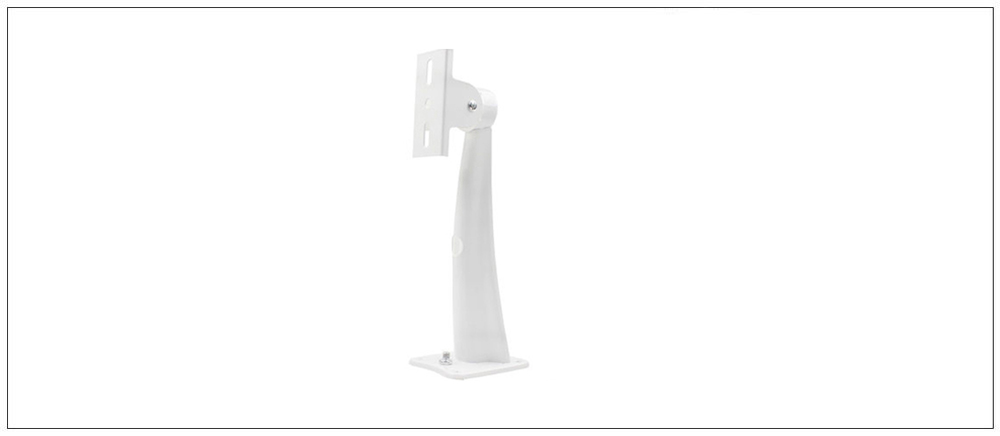 详细参数实物图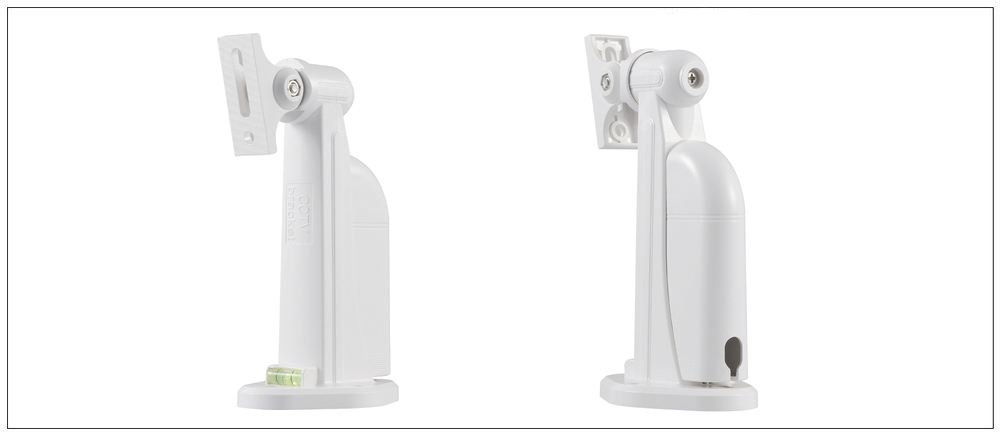 详细参数实物图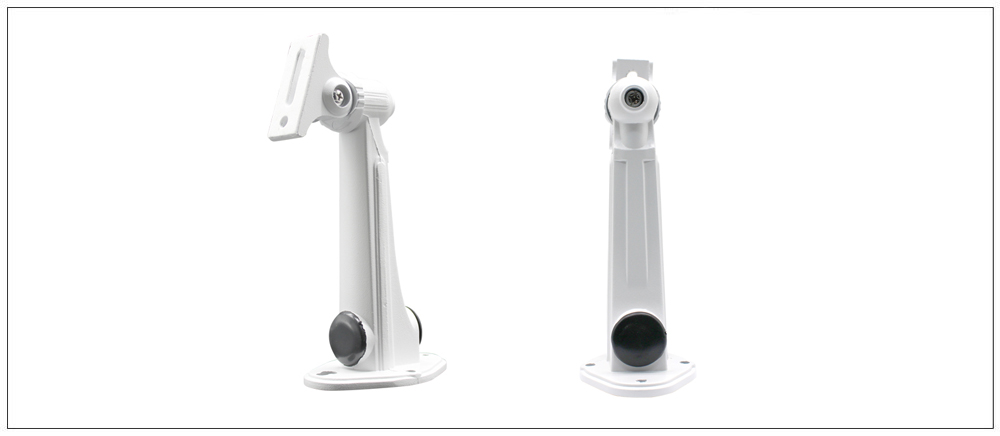 详细参数型号DSJ-508名称壁装支架产品特性适合枪型/筒型/一体型摄像机壁装材料金属外形尺寸（mm）170×62×47mm重量240g最大承受重量1.5kg型号DSJ-508名称水平仪支架产品特性适合枪型/筒型/一体型摄像机壁装材料塑胶外形尺寸（mm）170×96×56mm重量0.3kg最大承受重量3kg型号DSJ-1212ZJ名称壁装支架产品特性适合枪型/筒型/一体型摄像机壁装材料金属外形尺寸（mm）188×95×65mm重量0.3kg最大承受重量3kg